Référentiel d’évaluationBACCALAUREAT GENERAL ET TECHNOLOGIQUEEDUCATION PHYSIQUE ET SPORTIVE														              			                                                     C.MOREL                                                                                                                                                                                                                                                                                                           C.MOREL                                                                                                                                                                                                                                                                                                         C.MOREL                                                                                                                                                                                                                                                                                                            C.MORELEtablissementLycée de BellevueLycée de BellevueLycée de Bellevue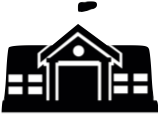 CommuneFORT-DE-FRANCEFORT-DE-FRANCEFORT-DE-FRANCEChamp d’Apprentissage n°3Champ d’Apprentissage n°3Activité Physique Sportive ArtistiqueActivité Physique Sportive ArtistiqueActivité Physique Sportive ArtistiqueConduire et maîtriser un affrontement collectif ou interindividuel pour gagner Conduire et maîtriser un affrontement collectif ou interindividuel pour gagner HAND BALLHAND BALLHAND BALLPrincipes d’évaluationAFL1 : performance et efficacité technique et tactique, individuelles et collectivesAFL2 et AFL3 : préparation et entrainement au sein du projet collectif AFL3 : évaluation sur un rôle choisi en début de cycle (arbitre, coach, ou observateur). AFL1 : performance et efficacité technique et tactique, individuelles et collectivesAFL2 et AFL3 : préparation et entrainement au sein du projet collectif AFL3 : évaluation sur un rôle choisi en début de cycle (arbitre, coach, ou observateur). AFL1 : performance et efficacité technique et tactique, individuelles et collectivesAFL2 et AFL3 : préparation et entrainement au sein du projet collectif AFL3 : évaluation sur un rôle choisi en début de cycle (arbitre, coach, ou observateur). AFL1 : performance et efficacité technique et tactique, individuelles et collectivesAFL2 et AFL3 : préparation et entrainement au sein du projet collectif AFL3 : évaluation sur un rôle choisi en début de cycle (arbitre, coach, ou observateur). Barème et notation AFL1AFL2AFL3AFL3Barème et notation12 pts8 pts8 pts8 ptsBarème et notationEvalué le jour de l’épreuveEvalués au fil du cycle et finalisés le jour de l’épreuveEvalués au fil du cycle et finalisés le jour de l’épreuveEvalués au fil du cycle et finalisés le jour de l’épreuveBarème et notationIndividuel = 6 pts (Efficacité en attaque et en défense)                                                                     La répartition des 8 points est au choix des élèves.Collectif = 6 pts                                                                                                               (Organisation collective : 4 pts / Gain de matchs : 2 pts)Individuel = 6 pts (Efficacité en attaque et en défense)                                                                     La répartition des 8 points est au choix des élèves.Collectif = 6 pts                                                                                                               (Organisation collective : 4 pts / Gain de matchs : 2 pts)Individuel = 6 pts (Efficacité en attaque et en défense)                                                                     La répartition des 8 points est au choix des élèves.Collectif = 6 pts                                                                                                               (Organisation collective : 4 pts / Gain de matchs : 2 pts)Individuel = 6 pts (Efficacité en attaque et en défense)                                                                     La répartition des 8 points est au choix des élèves.Collectif = 6 pts                                                                                                               (Organisation collective : 4 pts / Gain de matchs : 2 pts)Choix possibles pour les élèvesAFL1AFL2AFL3AFL3Choix possibles pour les élèvesAFL1Répartition des 8 points au choix des élèves : 2, 4 ou 6 points par AFLRépartition des 8 points au choix des élèves : 2, 4 ou 6 points par AFLRépartition des 8 points au choix des élèves : 2, 4 ou 6 points par AFLChoix possibles pour les élèvesPostes: ailier, arrière, pivot, gardien (choix effectué en milieu de séquence)Trois choix sont possibles : 4-4 / 6-2 / 2-6Choix effectué à l’issu de la 3ème séance Rôles: arbitre, coach, ou observateurRôles: arbitre, coach, ou observateurChoix possibles pour les élèvesPrincipe d’élaboration de l’épreuve du contrôle en cours de formationPrincipe d’élaboration de l’épreuve du contrôle en cours de formationPrincipe d’élaboration de l’épreuve du contrôle en cours de formationPrincipe d’élaboration de l’épreuve du contrôle en cours de formationPrincipe d’élaboration de l’épreuve du contrôle en cours de formationPrincipe d’élaboration de l’épreuve du contrôle en cours de formationPrincipe d’élaboration de l’épreuve du contrôle en cours de formationPrincipe d’élaboration de l’épreuve du contrôle en cours de formationPrincipe d’élaboration de l’épreuve du contrôle en cours de formationPrincipe d’élaboration de l’épreuve du contrôle en cours de formationPrincipe d’élaboration de l’épreuve du contrôle en cours de formationPrincipe d’élaboration de l’épreuve du contrôle en cours de formationHAND BALLHAND BALLHAND BALLHAND BALLHAND BALLL’épreuve engage le candidat dans au moins 2 matchs (par poule démixées et homogènes entre elles) présentant des rapports de force équilibrés, et contre 2 équipes différentes (si possible).Effectif de 6 contre 6 (7 avec 1 remplaçant) sur le terrain.2 x 10min, avec 5min de pause entre chaque (récupération et temps de concertation)L’épreuve engage le candidat dans au moins 2 matchs (par poule démixées et homogènes entre elles) présentant des rapports de force équilibrés, et contre 2 équipes différentes (si possible).Effectif de 6 contre 6 (7 avec 1 remplaçant) sur le terrain.2 x 10min, avec 5min de pause entre chaque (récupération et temps de concertation)L’épreuve engage le candidat dans au moins 2 matchs (par poule démixées et homogènes entre elles) présentant des rapports de force équilibrés, et contre 2 équipes différentes (si possible).Effectif de 6 contre 6 (7 avec 1 remplaçant) sur le terrain.2 x 10min, avec 5min de pause entre chaque (récupération et temps de concertation)L’épreuve engage le candidat dans au moins 2 matchs (par poule démixées et homogènes entre elles) présentant des rapports de force équilibrés, et contre 2 équipes différentes (si possible).Effectif de 6 contre 6 (7 avec 1 remplaçant) sur le terrain.2 x 10min, avec 5min de pause entre chaque (récupération et temps de concertation)L’épreuve engage le candidat dans au moins 2 matchs (par poule démixées et homogènes entre elles) présentant des rapports de force équilibrés, et contre 2 équipes différentes (si possible).Effectif de 6 contre 6 (7 avec 1 remplaçant) sur le terrain.2 x 10min, avec 5min de pause entre chaque (récupération et temps de concertation)L’épreuve engage le candidat dans au moins 2 matchs (par poule démixées et homogènes entre elles) présentant des rapports de force équilibrés, et contre 2 équipes différentes (si possible).Effectif de 6 contre 6 (7 avec 1 remplaçant) sur le terrain.2 x 10min, avec 5min de pause entre chaque (récupération et temps de concertation)L’épreuve engage le candidat dans au moins 2 matchs (par poule démixées et homogènes entre elles) présentant des rapports de force équilibrés, et contre 2 équipes différentes (si possible).Effectif de 6 contre 6 (7 avec 1 remplaçant) sur le terrain.2 x 10min, avec 5min de pause entre chaque (récupération et temps de concertation)L’épreuve engage le candidat dans au moins 2 matchs (par poule démixées et homogènes entre elles) présentant des rapports de force équilibrés, et contre 2 équipes différentes (si possible).Effectif de 6 contre 6 (7 avec 1 remplaçant) sur le terrain.2 x 10min, avec 5min de pause entre chaque (récupération et temps de concertation)L’épreuve engage le candidat dans au moins 2 matchs (par poule démixées et homogènes entre elles) présentant des rapports de force équilibrés, et contre 2 équipes différentes (si possible).Effectif de 6 contre 6 (7 avec 1 remplaçant) sur le terrain.2 x 10min, avec 5min de pause entre chaque (récupération et temps de concertation)L’épreuve engage le candidat dans au moins 2 matchs (par poule démixées et homogènes entre elles) présentant des rapports de force équilibrés, et contre 2 équipes différentes (si possible).Effectif de 6 contre 6 (7 avec 1 remplaçant) sur le terrain.2 x 10min, avec 5min de pause entre chaque (récupération et temps de concertation)L’épreuve engage le candidat dans au moins 2 matchs (par poule démixées et homogènes entre elles) présentant des rapports de force équilibrés, et contre 2 équipes différentes (si possible).Effectif de 6 contre 6 (7 avec 1 remplaçant) sur le terrain.2 x 10min, avec 5min de pause entre chaque (récupération et temps de concertation)L’épreuve engage le candidat dans au moins 2 matchs (par poule démixées et homogènes entre elles) présentant des rapports de force équilibrés, et contre 2 équipes différentes (si possible).Effectif de 6 contre 6 (7 avec 1 remplaçant) sur le terrain.2 x 10min, avec 5min de pause entre chaque (récupération et temps de concertation)L’épreuve engage le candidat dans au moins 2 matchs (par poule démixées et homogènes entre elles) présentant des rapports de force équilibrés, et contre 2 équipes différentes (si possible).Effectif de 6 contre 6 (7 avec 1 remplaçant) sur le terrain.2 x 10min, avec 5min de pause entre chaque (récupération et temps de concertation)L’épreuve engage le candidat dans au moins 2 matchs (par poule démixées et homogènes entre elles) présentant des rapports de force équilibrés, et contre 2 équipes différentes (si possible).Effectif de 6 contre 6 (7 avec 1 remplaçant) sur le terrain.2 x 10min, avec 5min de pause entre chaque (récupération et temps de concertation)L’épreuve engage le candidat dans au moins 2 matchs (par poule démixées et homogènes entre elles) présentant des rapports de force équilibrés, et contre 2 équipes différentes (si possible).Effectif de 6 contre 6 (7 avec 1 remplaçant) sur le terrain.2 x 10min, avec 5min de pause entre chaque (récupération et temps de concertation)L’épreuve engage le candidat dans au moins 2 matchs (par poule démixées et homogènes entre elles) présentant des rapports de force équilibrés, et contre 2 équipes différentes (si possible).Effectif de 6 contre 6 (7 avec 1 remplaçant) sur le terrain.2 x 10min, avec 5min de pause entre chaque (récupération et temps de concertation)Repères d’évaluationRepères d’évaluationRepères d’évaluationRepères d’évaluationRepères d’évaluationRepères d’évaluationRepères d’évaluationRepères d’évaluationRepères d’évaluationRepères d’évaluationRepères d’évaluationRepères d’évaluationRepères d’évaluationRepères d’évaluationRepères d’évaluationRepères d’évaluationAFL1S’engager pour gagner une rencontre en faisant des choix techniques et tactiques pertinents au regard de l’analyse du rapport de force.S’engager pour gagner une rencontre en faisant des choix techniques et tactiques pertinents au regard de l’analyse du rapport de force.S’engager pour gagner une rencontre en faisant des choix techniques et tactiques pertinents au regard de l’analyse du rapport de force.S’engager pour gagner une rencontre en faisant des choix techniques et tactiques pertinents au regard de l’analyse du rapport de force.S’engager pour gagner une rencontre en faisant des choix techniques et tactiques pertinents au regard de l’analyse du rapport de force.AFL1 
décliné dans l’activitéAFL1 
décliné dans l’activitéMettre en œuvre une organisation collective en attaque et en défense, capable de faire évoluer le rapport de force en sa faveur. Privilégier le jeu rapide en attaque et en défense.Mettre en œuvre une organisation collective en attaque et en défense, capable de faire évoluer le rapport de force en sa faveur. Privilégier le jeu rapide en attaque et en défense.Mettre en œuvre une organisation collective en attaque et en défense, capable de faire évoluer le rapport de force en sa faveur. Privilégier le jeu rapide en attaque et en défense.Mettre en œuvre une organisation collective en attaque et en défense, capable de faire évoluer le rapport de force en sa faveur. Privilégier le jeu rapide en attaque et en défense.Mettre en œuvre une organisation collective en attaque et en défense, capable de faire évoluer le rapport de force en sa faveur. Privilégier le jeu rapide en attaque et en défense.Mettre en œuvre une organisation collective en attaque et en défense, capable de faire évoluer le rapport de force en sa faveur. Privilégier le jeu rapide en attaque et en défense.Mettre en œuvre une organisation collective en attaque et en défense, capable de faire évoluer le rapport de force en sa faveur. Privilégier le jeu rapide en attaque et en défense.Mettre en œuvre une organisation collective en attaque et en défense, capable de faire évoluer le rapport de force en sa faveur. Privilégier le jeu rapide en attaque et en défense.Eléments à évaluerEléments à évaluerDegré 1Degré 1Degré 1Degré 2Degré 2Degré 2Degré 2Degré 3Degré 3Degré 3Degré 3Degré 4Degré 4Degré 4S’engager et réaliser des actions techniques d’attaque et de défense en relation avec son projet de jeuASPECT INDIVIDUEL6 ptsS’engager et réaliser des actions techniques d’attaque et de défense en relation avec son projet de jeuASPECT INDIVIDUEL6 ptsPB : Panique quand il a la balle, et s’en débarrasse, ne sait pas dribbler (faute de dribble, « marcher »), pas de tentative de tirsNPB : Ne participe pas au projet de progression collectif, statique, mal placé à la réception de passe, ne se sent pas concerné.Défense : pas impliqué dans les tâches défensives 0,5 – 1,5 ptPB : Panique quand il a la balle, et s’en débarrasse, ne sait pas dribbler (faute de dribble, « marcher »), pas de tentative de tirsNPB : Ne participe pas au projet de progression collectif, statique, mal placé à la réception de passe, ne se sent pas concerné.Défense : pas impliqué dans les tâches défensives 0,5 – 1,5 ptPB : Panique quand il a la balle, et s’en débarrasse, ne sait pas dribbler (faute de dribble, « marcher »), pas de tentative de tirsNPB : Ne participe pas au projet de progression collectif, statique, mal placé à la réception de passe, ne se sent pas concerné.Défense : pas impliqué dans les tâches défensives 0,5 – 1,5 ptPB : Choix aléatoires sans prendre en compte le rapport de force, joue en réaction, rythme uniforme, actions de passe et de dribble aléatoires, tir forcé dans une situation peu favorable.NPB : Ne participe qu’épisodiquement au projet de progression collectif, rythme uniforme, n’apprécie pas toujours la bonne distance de passe.Défense : peu impliqué dans les tâches défensives, joue en réaction dans son secteur proche.1,75 – 3,25 ptsPB : Choix aléatoires sans prendre en compte le rapport de force, joue en réaction, rythme uniforme, actions de passe et de dribble aléatoires, tir forcé dans une situation peu favorable.NPB : Ne participe qu’épisodiquement au projet de progression collectif, rythme uniforme, n’apprécie pas toujours la bonne distance de passe.Défense : peu impliqué dans les tâches défensives, joue en réaction dans son secteur proche.1,75 – 3,25 ptsPB : Choix aléatoires sans prendre en compte le rapport de force, joue en réaction, rythme uniforme, actions de passe et de dribble aléatoires, tir forcé dans une situation peu favorable.NPB : Ne participe qu’épisodiquement au projet de progression collectif, rythme uniforme, n’apprécie pas toujours la bonne distance de passe.Défense : peu impliqué dans les tâches défensives, joue en réaction dans son secteur proche.1,75 – 3,25 ptsPB : Choix aléatoires sans prendre en compte le rapport de force, joue en réaction, rythme uniforme, actions de passe et de dribble aléatoires, tir forcé dans une situation peu favorable.NPB : Ne participe qu’épisodiquement au projet de progression collectif, rythme uniforme, n’apprécie pas toujours la bonne distance de passe.Défense : peu impliqué dans les tâches défensives, joue en réaction dans son secteur proche.1,75 – 3,25 ptsPB : Choix pertinents quand le rapport de force est favorable, enchaine des actions en mouvement dans le couloir de jeu direct (fixe son adversaire direct, prend les intervalles, passes précises), prend la responsabilité du tir quand la situation se présente (nbre  limité)NPB : s’informe sur la position du PB pour jouer autour ou dedans,  joue en changement de rythmeDéfense : S’interpose rapidement pour ralentir la progression du porteur, harcèle, intercepte des balles.3,5 – 5,25 ptsPB : Choix pertinents quand le rapport de force est favorable, enchaine des actions en mouvement dans le couloir de jeu direct (fixe son adversaire direct, prend les intervalles, passes précises), prend la responsabilité du tir quand la situation se présente (nbre  limité)NPB : s’informe sur la position du PB pour jouer autour ou dedans,  joue en changement de rythmeDéfense : S’interpose rapidement pour ralentir la progression du porteur, harcèle, intercepte des balles.3,5 – 5,25 ptsPB : Choix pertinents quand le rapport de force est favorable, enchaine des actions en mouvement dans le couloir de jeu direct (fixe son adversaire direct, prend les intervalles, passes précises), prend la responsabilité du tir quand la situation se présente (nbre  limité)NPB : s’informe sur la position du PB pour jouer autour ou dedans,  joue en changement de rythmeDéfense : S’interpose rapidement pour ralentir la progression du porteur, harcèle, intercepte des balles.3,5 – 5,25 ptsPB : Choix pertinents quand le rapport de force est favorable, enchaine des actions en mouvement dans le couloir de jeu direct (fixe son adversaire direct, prend les intervalles, passes précises), prend la responsabilité du tir quand la situation se présente (nbre  limité)NPB : s’informe sur la position du PB pour jouer autour ou dedans,  joue en changement de rythmeDéfense : S’interpose rapidement pour ralentir la progression du porteur, harcèle, intercepte des balles.3,5 – 5,25 ptsPB : Choix pertinents quelque soit le rapport de force, capable de créer le surnombre (changements de rythmes fréquents), crée des espaces libres pour ses partenaires, éfficace au tir quelque soit le secteurNPB : Participe activement à l’enchainement des actions, permet systématiquement la continuité du jeu, propose des solutions en étant loin et proche du PB (favorise la pénétration du PB, s’engage coté balle ou à l’opposé), propose des solutions de bloc ou d’écran.Défense : articule les intentions tactiques défensives en fonction des actions de l’attaquant.5,5 – 6 ptsPB : Choix pertinents quelque soit le rapport de force, capable de créer le surnombre (changements de rythmes fréquents), crée des espaces libres pour ses partenaires, éfficace au tir quelque soit le secteurNPB : Participe activement à l’enchainement des actions, permet systématiquement la continuité du jeu, propose des solutions en étant loin et proche du PB (favorise la pénétration du PB, s’engage coté balle ou à l’opposé), propose des solutions de bloc ou d’écran.Défense : articule les intentions tactiques défensives en fonction des actions de l’attaquant.5,5 – 6 ptsPB : Choix pertinents quelque soit le rapport de force, capable de créer le surnombre (changements de rythmes fréquents), crée des espaces libres pour ses partenaires, éfficace au tir quelque soit le secteurNPB : Participe activement à l’enchainement des actions, permet systématiquement la continuité du jeu, propose des solutions en étant loin et proche du PB (favorise la pénétration du PB, s’engage coté balle ou à l’opposé), propose des solutions de bloc ou d’écran.Défense : articule les intentions tactiques défensives en fonction des actions de l’attaquant.5,5 – 6 ptsGAIN DE MATCHS2 ptsGAIN DE MATCHS2 pts0V=1pt1V=1,5pt2V=2pts0V=1pt0V=1pt1V=1,5pt2V=2pts0V=1pt1V=1,5pt2V=2pts2V=2pts0V=1pt1V=1,5pt2V=2ptsFaire des choix au regard de l’analyse du rapport de forceASPECT COLLECTIF4 ptsFaire des choix au regard de l’analyse du rapport de forceASPECT COLLECTIF4 ptsPas d’organisation collective (pas de rôles, placement des joueurs aléatoires).Pas de préoccupation du score.Pas ou peu de concertation entre joueurs.0,5 – 1 ptPas d’organisation collective (pas de rôles, placement des joueurs aléatoires).Pas de préoccupation du score.Pas ou peu de concertation entre joueurs.0,5 – 1 ptPas d’organisation collective (pas de rôles, placement des joueurs aléatoires).Pas de préoccupation du score.Pas ou peu de concertation entre joueurs.0,5 – 1 ptQuelques placements stratégiques.S’appuie sur les éléments forts du groupe pour faire progresser le jeu.Quelques concertations visant une organisation simple.1,25 – 2 ptsQuelques placements stratégiques.S’appuie sur les éléments forts du groupe pour faire progresser le jeu.Quelques concertations visant une organisation simple.1,25 – 2 ptsQuelques placements stratégiques.S’appuie sur les éléments forts du groupe pour faire progresser le jeu.Quelques concertations visant une organisation simple.1,25 – 2 ptsQuelques placements stratégiques.S’appuie sur les éléments forts du groupe pour faire progresser le jeu.Quelques concertations visant une organisation simple.1,25 – 2 ptsEvolution régulière des placements des joueurs en fonction de la situation.Collectif organisé en fonction des forces et des faiblesses du groupe. Réagi au score.Concertation efficace, mise en place de projet.2,25 – 3,25 ptsEvolution régulière des placements des joueurs en fonction de la situation.Collectif organisé en fonction des forces et des faiblesses du groupe. Réagi au score.Concertation efficace, mise en place de projet.2,25 – 3,25 ptsEvolution régulière des placements des joueurs en fonction de la situation.Collectif organisé en fonction des forces et des faiblesses du groupe. Réagi au score.Concertation efficace, mise en place de projet.2,25 – 3,25 ptsEvolution régulière des placements des joueurs en fonction de la situation.Collectif organisé en fonction des forces et des faiblesses du groupe. Réagi au score.Concertation efficace, mise en place de projet.2,25 – 3,25 ptsAdaptations permanentes en cours de jeu (placement, replacement).Equipe orgnisée tactiquement et spatiallement (postes, rôles).Concertation régulière, mise en place de stratégies complexes et efficaces.3,5 – 4 ptsAdaptations permanentes en cours de jeu (placement, replacement).Equipe orgnisée tactiquement et spatiallement (postes, rôles).Concertation régulière, mise en place de stratégies complexes et efficaces.3,5 – 4 ptsAdaptations permanentes en cours de jeu (placement, replacement).Equipe orgnisée tactiquement et spatiallement (postes, rôles).Concertation régulière, mise en place de stratégies complexes et efficaces.3,5 – 4 ptsRepères d’évaluation de l’AFL2Repères d’évaluation de l’AFL2Repères d’évaluation de l’AFL2Repères d’évaluation de l’AFL2Repères d’évaluation de l’AFL2Repères d’évaluation de l’AFL2Repères d’évaluation de l’AFL2HAND BALLHAND BALLEngagement moteur et investissement de l’élève, lors des séances. Implication physique et technique au sein du collectif.Engagement moteur et investissement de l’élève, lors des séances. Implication physique et technique au sein du collectif.Engagement moteur et investissement de l’élève, lors des séances. Implication physique et technique au sein du collectif.Engagement moteur et investissement de l’élève, lors des séances. Implication physique et technique au sein du collectif.Engagement moteur et investissement de l’élève, lors des séances. Implication physique et technique au sein du collectif.Engagement moteur et investissement de l’élève, lors des séances. Implication physique et technique au sein du collectif.Engagement moteur et investissement de l’élève, lors des séances. Implication physique et technique au sein du collectif.Engagement moteur et investissement de l’élève, lors des séances. Implication physique et technique au sein du collectif.Engagement moteur et investissement de l’élève, lors des séances. Implication physique et technique au sein du collectif.AFL2Se préparer et s’entraîner, individuellement ou collectivement, pour conduire et maîtriser un affrontement collectif ou interindividuel.Se préparer et s’entraîner, individuellement ou collectivement, pour conduire et maîtriser un affrontement collectif ou interindividuel.Se préparer et s’entraîner, individuellement ou collectivement, pour conduire et maîtriser un affrontement collectif ou interindividuel.AFL2 
décliné dans l’activitéS’engager individuellement dans la construction et la préparation de son équipe.S’engager individuellement dans la construction et la préparation de son équipe.S’engager individuellement dans la construction et la préparation de son équipe.S’engager individuellement dans la construction et la préparation de son équipe.Eléments à évaluerEléments à évaluerDegré 1Degré 2Degré 2Degré 2Degré 3Degré 3Degré 4Formation, construction et préparation de l’équipe / Investissement et engagement physique  individuel au profit de l’équipeFormation, construction et préparation de l’équipe / Investissement et engagement physique  individuel au profit de l’équipeEntraînement inadapté :Pas ou peu d’implication dans les exercices de répétitions motrices (évitement, refus, non participation)Entraînement partiellement adapté : Participation et implication régulière mais passive dans les exercices ou échauffement (pas ou peu de propositions, élève spectateur)Entraînement partiellement adapté : Participation et implication régulière mais passive dans les exercices ou échauffement (pas ou peu de propositions, élève spectateur)Entraînement partiellement adapté : Participation et implication régulière mais passive dans les exercices ou échauffement (pas ou peu de propositions, élève spectateur)Entraînement adapté : Engagement régulier et participatif dans les différents exercices. Identifie points forts et points faibles, choix ciblés d’exercices (fait des propositions, organise)Entraînement adapté : Engagement régulier et participatif dans les différents exercices. Identifie points forts et points faibles, choix ciblés d’exercices (fait des propositions, organise)Entraînement optimisé : Engagement impliqué et actif. Identification d’axe de progrès, choix précis d’exercices adaptés (élève est force de propositions, acteur, coach, organisateur)Répartition des points en fonction du choix de l’élèveRépartition des points en fonction du choix de l’élèveRépartition des points en fonction du choix de l’élèveRépartition des points en fonction du choix de l’élèveRépartition des points en fonction du choix de l’élèveRépartition des points en fonction du choix de l’élèveRépartition des points en fonction du choix de l’élèveRépartition des points en fonction du choix de l’élèveRépartition des points en fonction du choix de l’élèveAFL noté sur 2ptsAFL noté sur 2pts0,5 pt1 pt1 pt1 pt1,5 pt1,5 pt2 ptsAFL noté sur 4ptsAFL noté sur 4pts1 pt2 pts2 pts2 pts3 pts3 pts4 ptsAFL noté sur 6ptsAFL noté sur 6pts1,5 pt3 pts3 pts3 pts4,5 pts4,5 pts6 ptsRepères d’évaluation de l’AFL3Repères d’évaluation de l’AFL3Repères d’évaluation de l’AFL3Repères d’évaluation de l’AFL3Repères d’évaluation de l’AFL3Repères d’évaluation de l’AFL3Repères d’évaluation de l’AFL3Repères d’évaluation de l’AFL3Engagement, sérieux, attention et concentration régulière de l’élève.Engagement, sérieux, attention et concentration régulière de l’élève.Engagement, sérieux, attention et concentration régulière de l’élève.Engagement, sérieux, attention et concentration régulière de l’élève.Engagement, sérieux, attention et concentration régulière de l’élève.Engagement, sérieux, attention et concentration régulière de l’élève.Engagement, sérieux, attention et concentration régulière de l’élève.Engagement, sérieux, attention et concentration régulière de l’élève.AFL3Choisir et assumer le rôle qui permet un fonctionnement collectif solidaire.Choisir et assumer le rôle qui permet un fonctionnement collectif solidaire.Choisir et assumer le rôle qui permet un fonctionnement collectif solidaire.AFL3 
décliné dans l’activitéImplication de l’élève dans le rôle choisi, et s’y engager durant tout le cycle.Implication de l’élève dans le rôle choisi, et s’y engager durant tout le cycle.Implication de l’élève dans le rôle choisi, et s’y engager durant tout le cycle.Eléments à évaluerEléments à évaluerDegré 1Degré 2Degré 2Degré 2Degré 3Degré 4Implication et application dans le rôle d’arbitre / Contribution au collectifImplication et application dans le rôle d’arbitre / Contribution au collectifPeu ou pas attentif, en retrait sur le bord du terrain. Ne connaît pas les règles, ne siffle pas les fautes.Présent sur le terrain, mais sur les ailes. Connait les règles de base. Ne siffle pas toutes les fautes commises. Se laisse influencer par les joueurs.Présent sur le terrain, mais sur les ailes. Connait les règles de base. Ne siffle pas toutes les fautes commises. Se laisse influencer par les joueurs.Présent sur le terrain, mais sur les ailes. Connait les règles de base. Ne siffle pas toutes les fautes commises. Se laisse influencer par les joueurs.Attentif et présent sur le terrain. Siffle et annonce la plupart des fautes commises. Ne s'impose pas toujours, hésite sur certaines décisions.Attentif et présent sur le terrain, au plus près de l’action, sans gêner les joueurs. Gère le tirage au sort. Maîtrise toutes les règles, siffle clairement toutres les fautes commises, et s'impose dans ses décisions.Implication et application dans le rôle de coach / Contribution au collectifImplication et application dans le rôle de coach / Contribution au collectifPeu attentif à ses partenaires, n’encourage pas, ne divulgue pas de conseils. N’exploite pas les temps de concertation pour faire évoluer la situation.Attentif à ses partenaires, encourage et apporte des conseils simples et stéréotypés lors des périodes de récupération.Attentif à ses partenaires, encourage et apporte des conseils simples et stéréotypés lors des périodes de récupération.Attentif à ses partenaires, encourage et apporte des conseils simples et stéréotypés lors des périodes de récupération.Attentif à ses partenaires, encourage et apporte des conseils pertinents lors des périodes de récupération.Attentif à ses partenaires, encourage et apporte des conseils pertinents lors des périodes de récupération. Exploite avec pertinence les temps de concertation.Implication et application dans le rôle d’observateur / Contribution au collectifImplication et application dans le rôle d’observateur / Contribution au collectifPeu attentif au jeu. Les données relevées sont fausses, parcellaires, non exploitables.Concentré sur sa tache. Les indicateurs quantitatifs sont relevés de manière fiable.Concentré sur sa tache. Les indicateurs quantitatifs sont relevés de manière fiable.Concentré sur sa tache. Les indicateurs quantitatifs sont relevés de manière fiable.Concentré, recueille les données quantitatives et qualitatives de manière fiable.Analyse les données recueillies et propose des axes d’adaptation techniques et tactiques simples et pertinentes.Répartition des points en fonction du choix de l’élèveRépartition des points en fonction du choix de l’élèveRépartition des points en fonction du choix de l’élèveRépartition des points en fonction du choix de l’élèveRépartition des points en fonction du choix de l’élèveRépartition des points en fonction du choix de l’élèveRépartition des points en fonction du choix de l’élèveRépartition des points en fonction du choix de l’élèveAFL noté sur 2ptsAFL noté sur 2pts0,5 pt1 pt1 pt1 pt1,5 pt2 ptsAFL noté sur 4ptsAFL noté sur 4pts1 pt2 pts2 pts2 pts3 pts4 ptsAFL noté sur 6 ptsAFL noté sur 6 pts1,5 pt3 pts3 pts3 pts4,5pts6 ptsAnnexesADAPTATION PROPOSEE POUR UN ELEVE EN SITUATION DE HANDICAP(exemple avec un élève drépanocytaire)Adaptation possible sur le principe d’élaboration de l’épreuve : réduction du temps de jeu en fonction des capacités de l’élève (2x7 min possible) ; adaptation du règlement : possibilité de créer une zone de protection autour du joueur (interdiction totale de contacts)AFL 1(12 points) : - Sur 6 points : « S’engager et réaliser des actions techniques d’attaque et de défense en relation avec son projet de jeu » - en fonction de l’élève et de ses capacités on privilégiera un rôle fort au sein de l’équipe (attaquant ou défenseur) qui sera valorisé.AFL 2 : IdemAFL 3: Idem 